                                                 Project / Projekt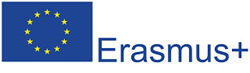 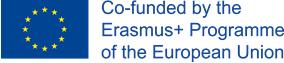 Creative, Active, Responsible Students in the Digital WorldTvůrčí, aktivní, zodpovědná mládež v digitálním světěTea bag paper folding instructions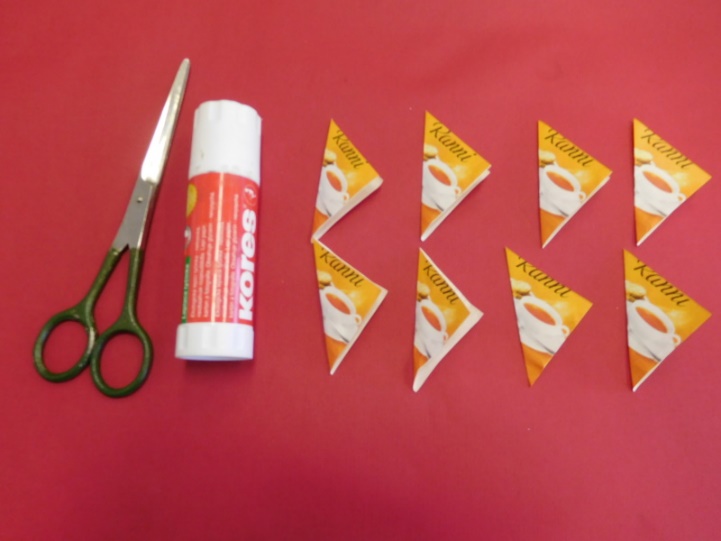 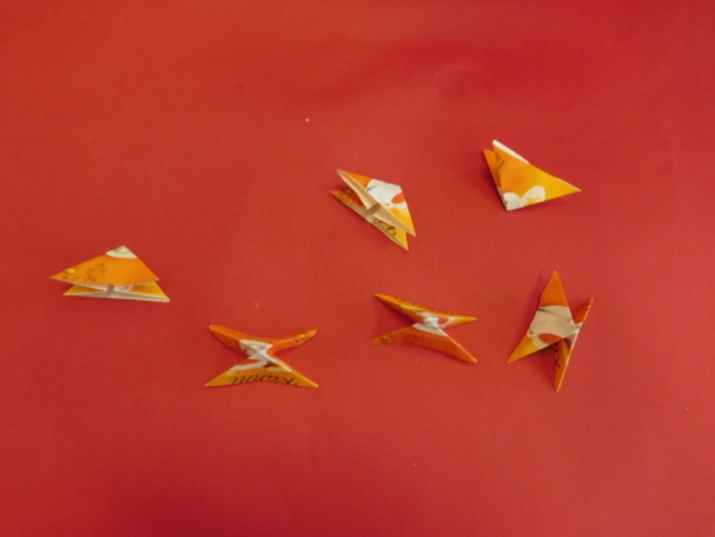 You will need eight pieces of tea bag paper      Cut off the white end of tea bags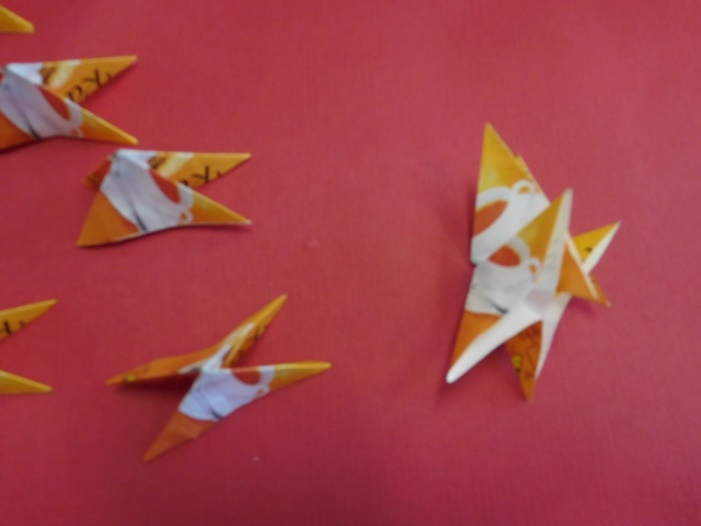 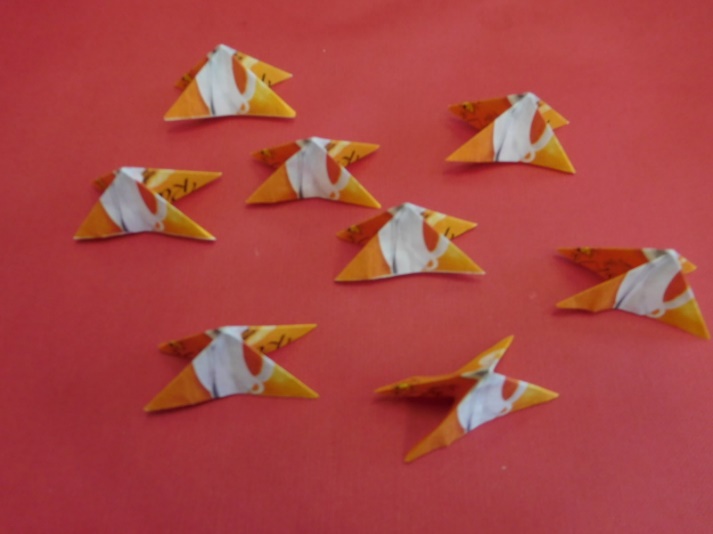 Fold your tea bags as shown in the picture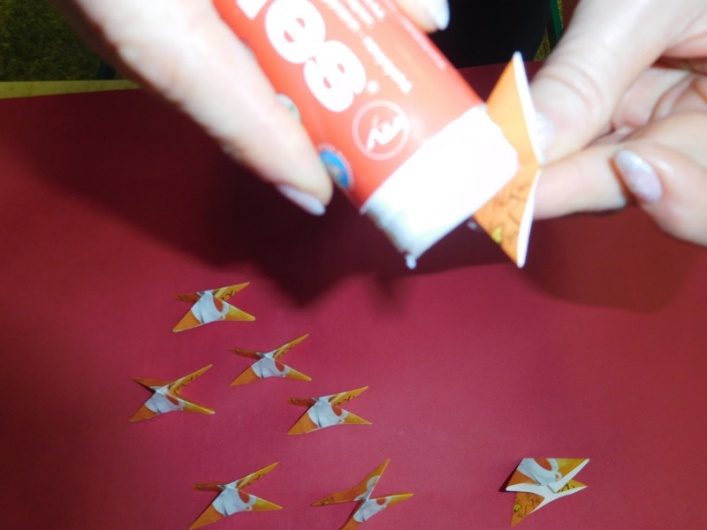 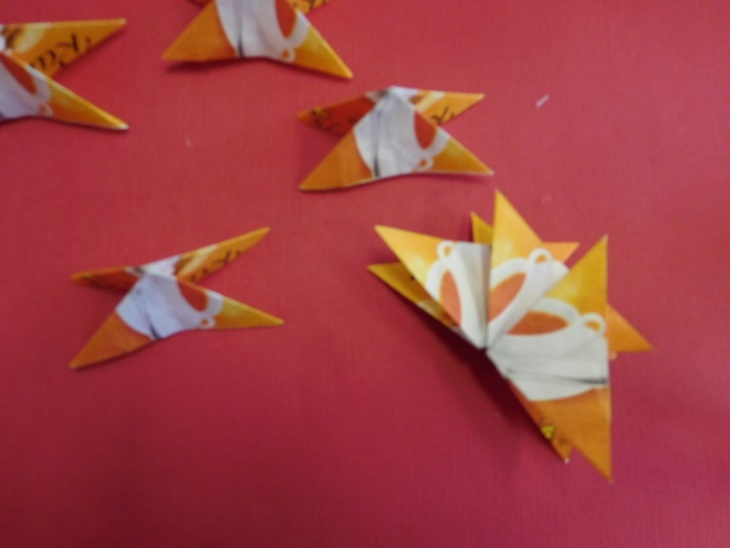 Glue together the tea bags as shown in the picture                                                 Project / ProjektCreative, Active, Responsible Students in the Digital WorldTvůrčí, aktivní, zodpovědná mládež v digitálním světě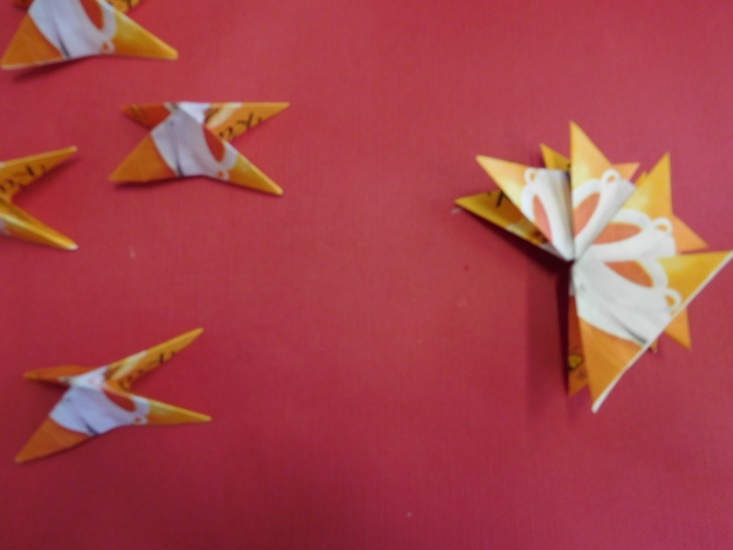 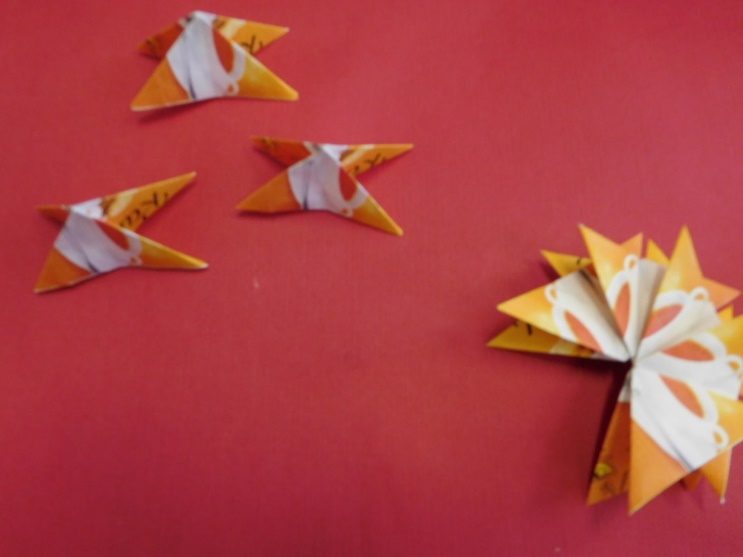 Glue together the tea bags as shown in the picture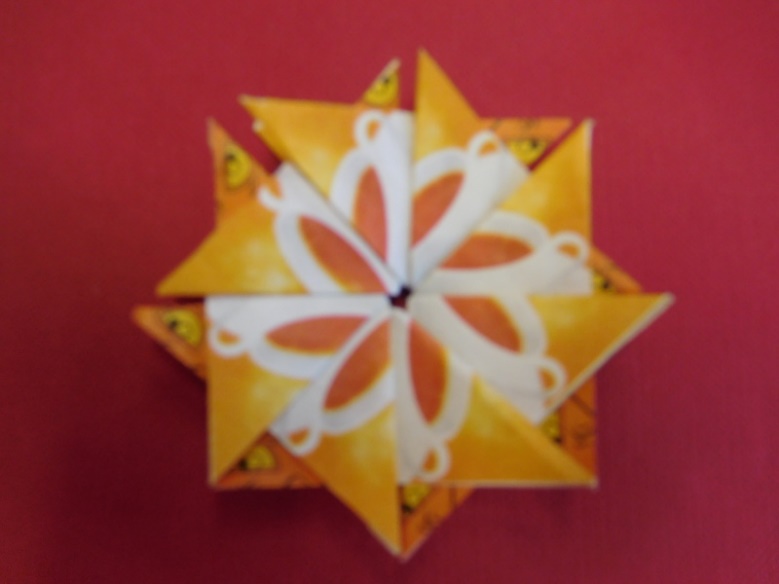 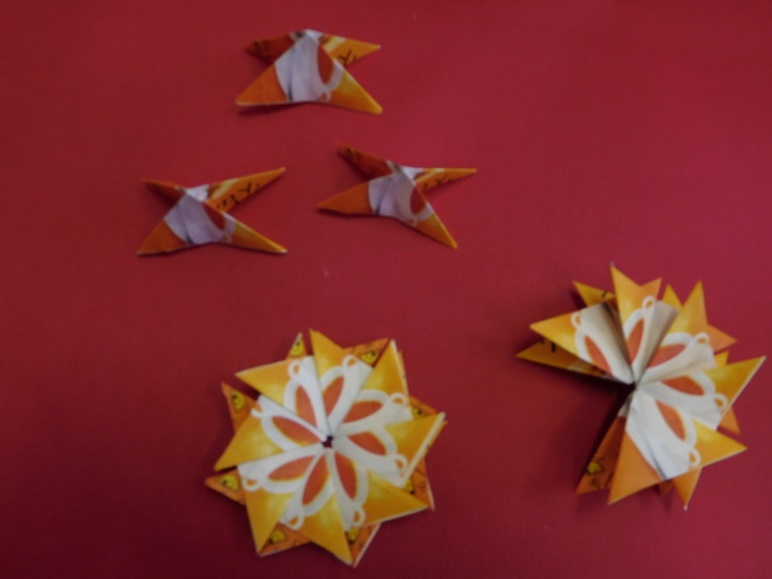 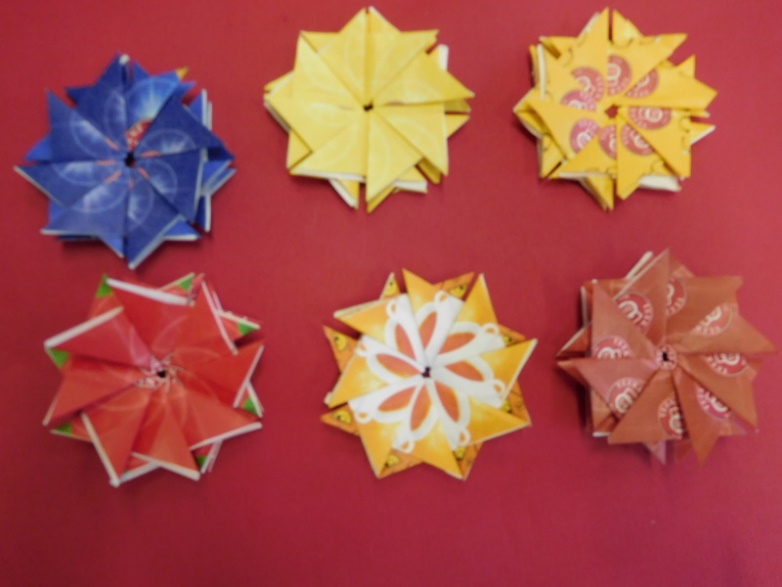 By ZŠ Žamberk 28.října 581 Czech Republic